Printscreeny z přednášky pro učitele SŠ/ZŠ k výsledkům projektu HTPO (ATCZ167) – 11.12.2021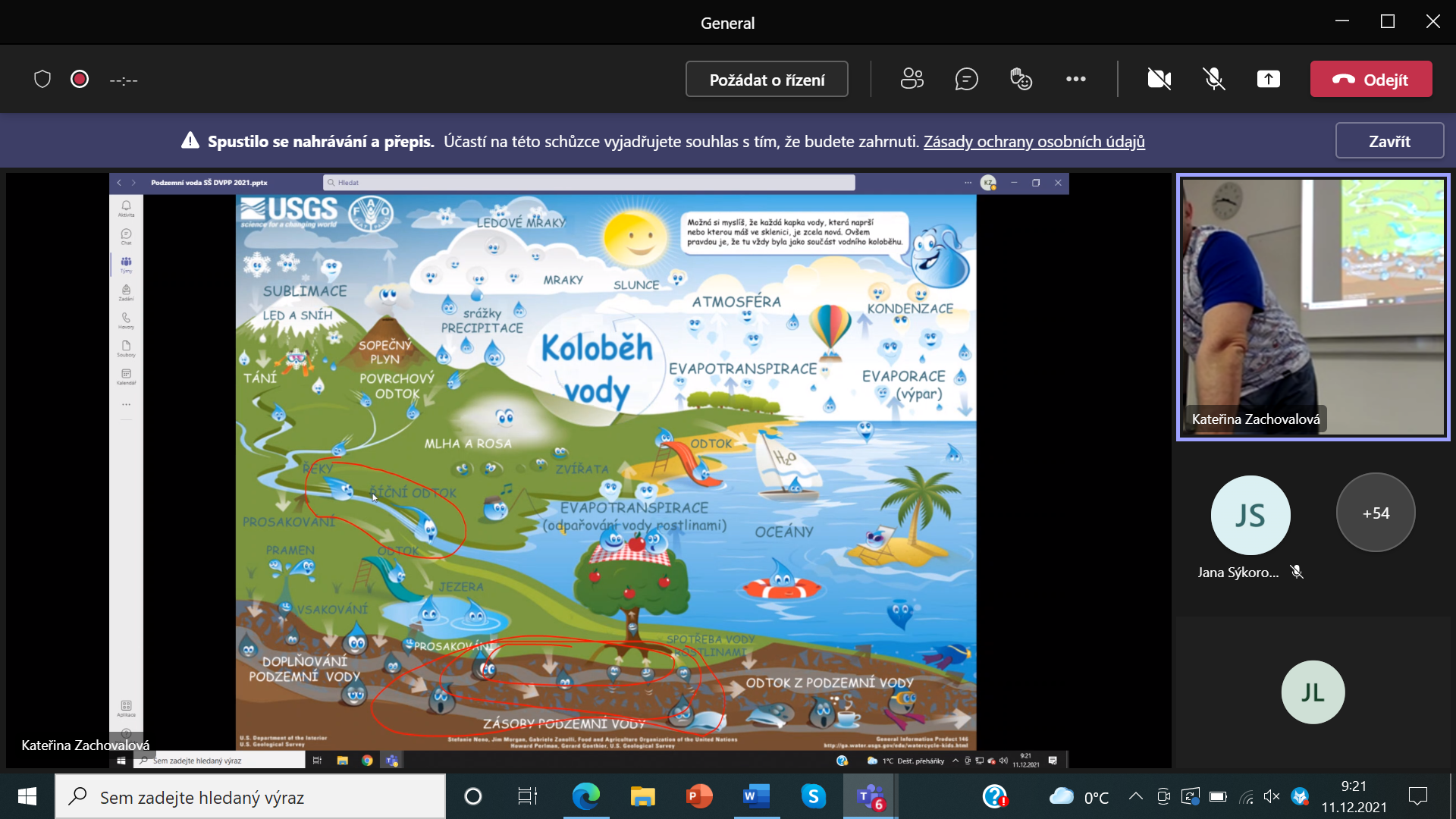 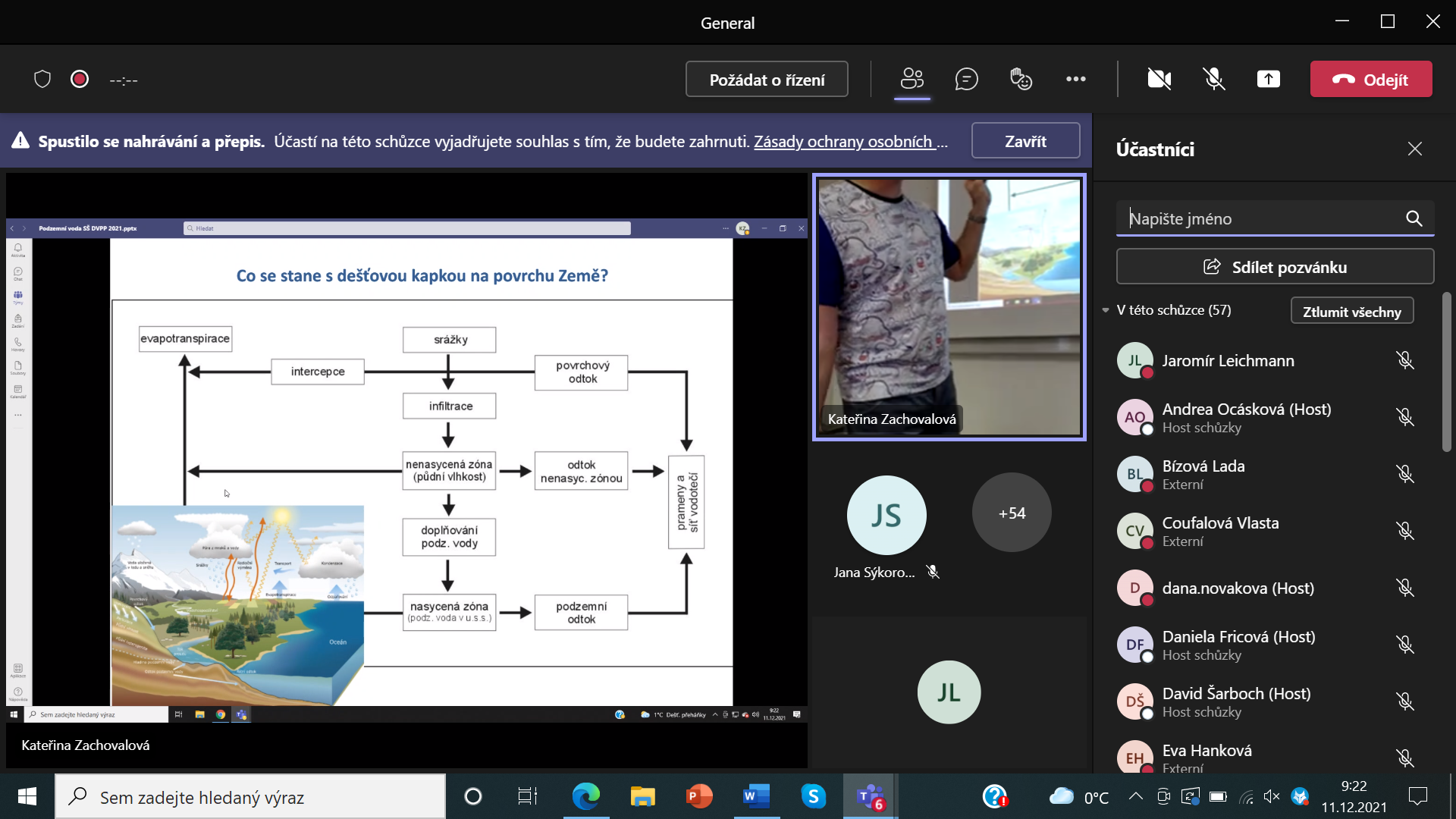 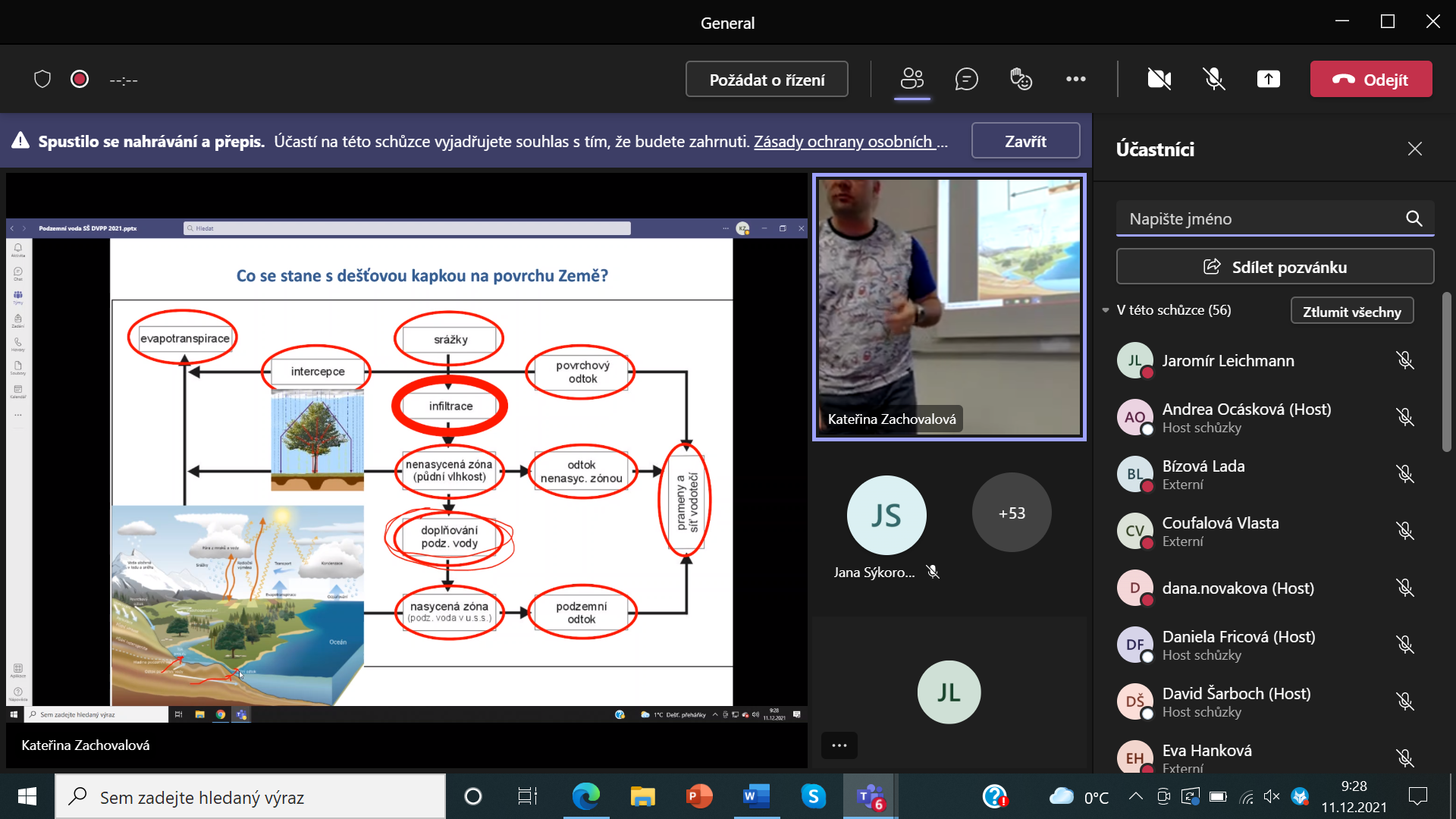 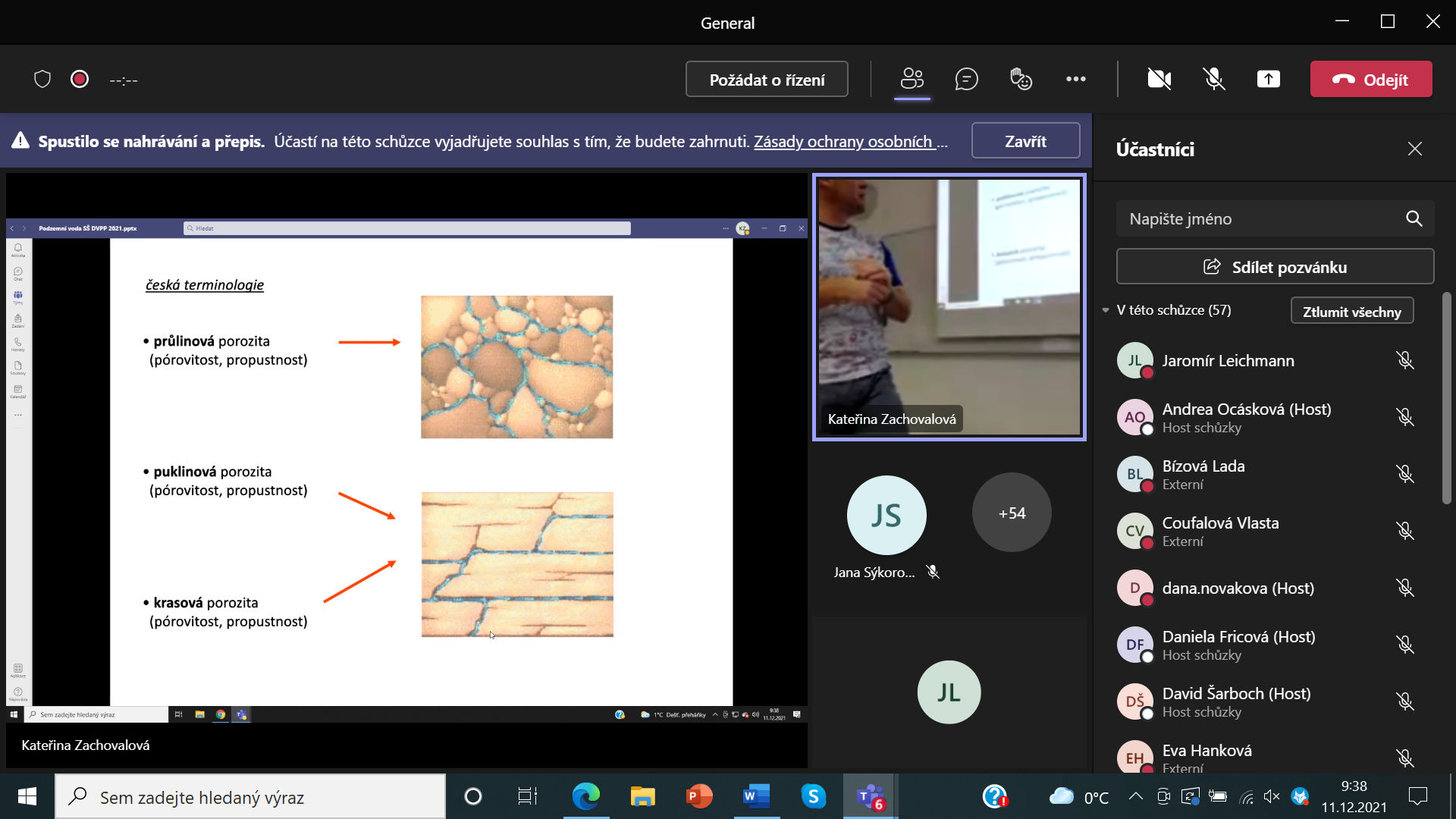 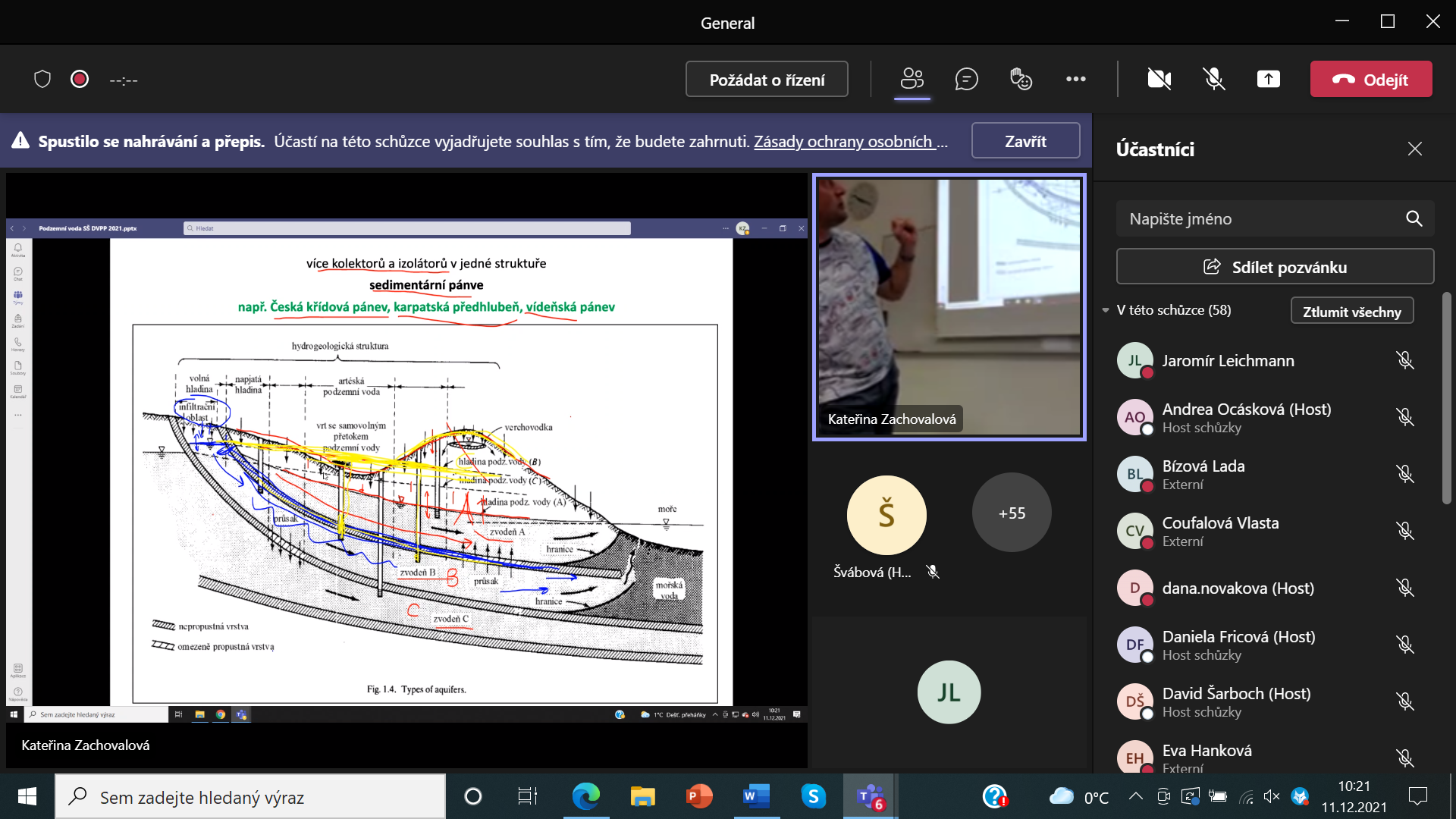 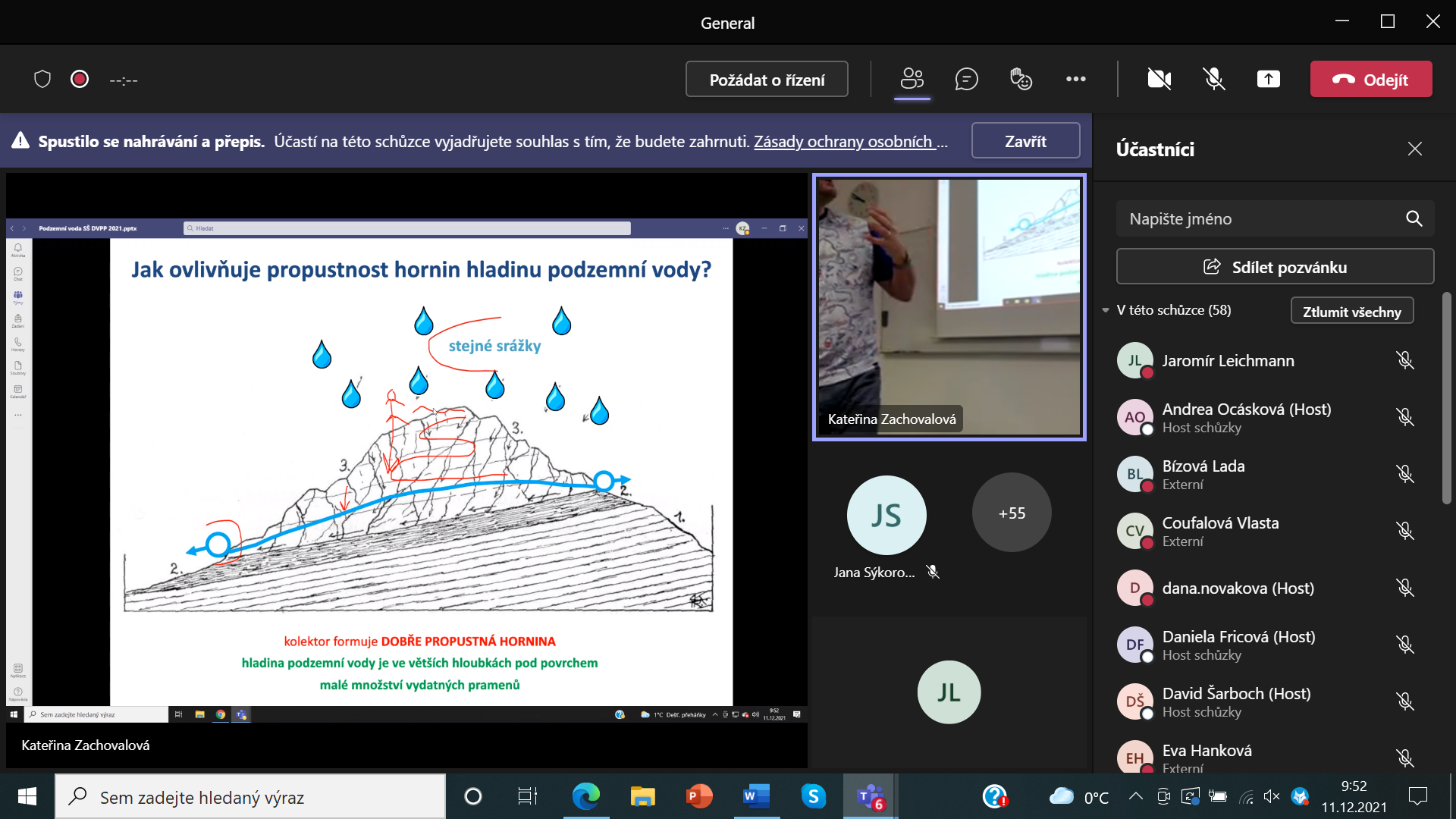 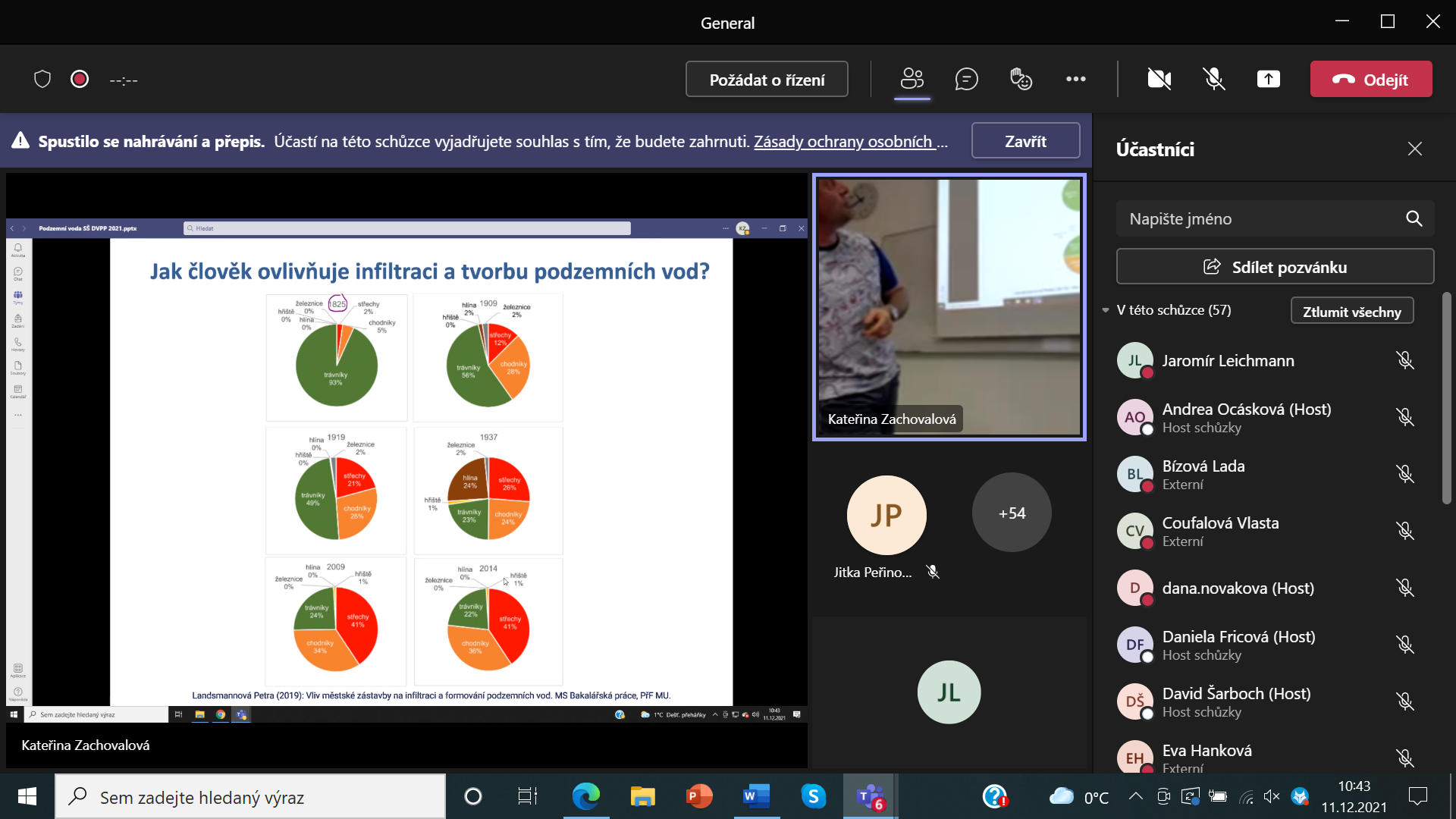 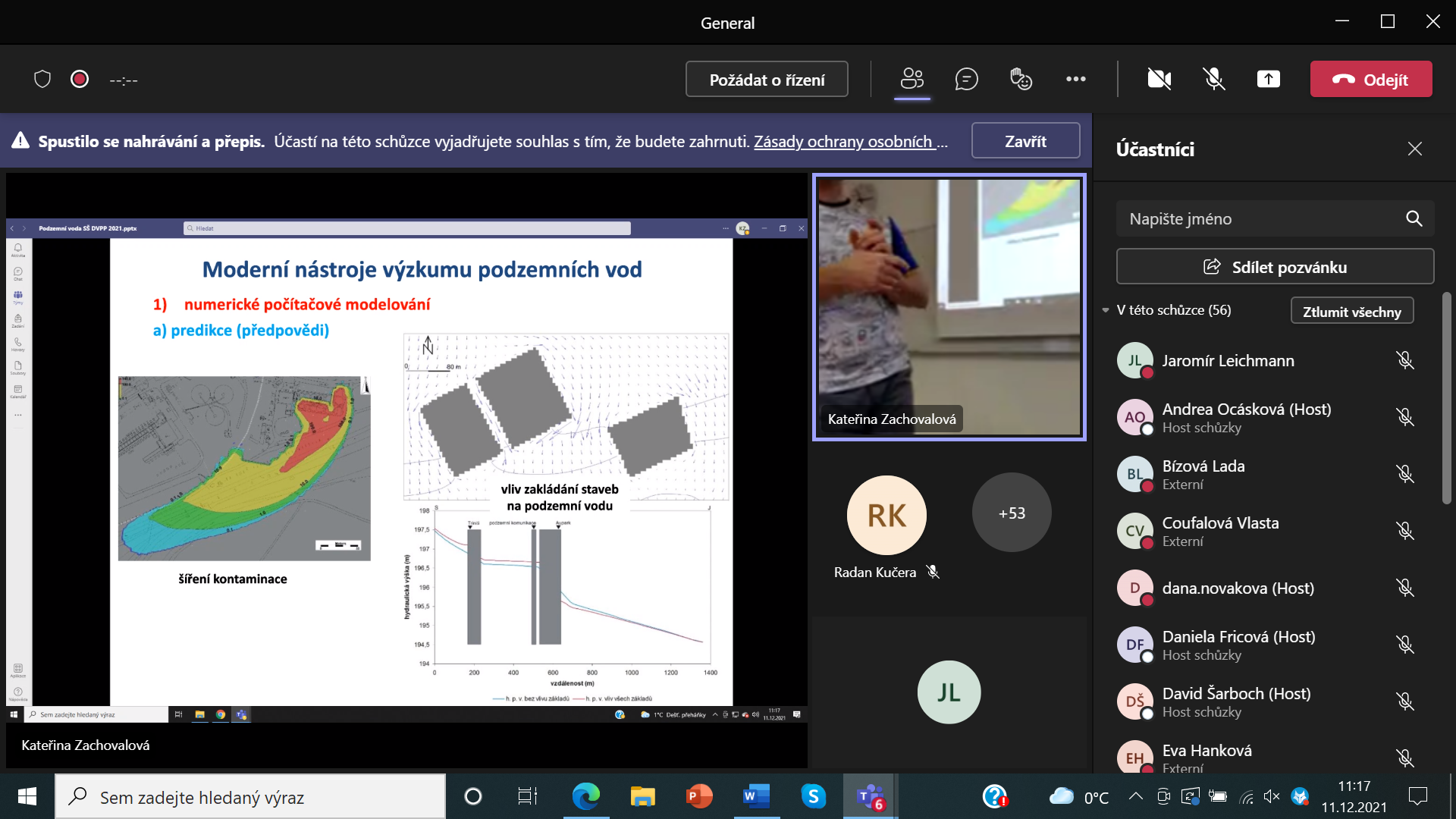 